Уважаемые коллеги!	Направляем вам проект Положения об областном смотре самодеятельного творчества среди работников образования, науки и студенческой молодежи, посвященном 75-летию Великой Победы.	Ваши предложения и коррективы могут быть изучены обкомом Профсоюза до 25 января т.г.	5 февраля 2019 года данный вопрос будет рассматриваться на президиуме областной профсоюзной организации.	Просим организовать участие членов Профсоюза в данном культурно-массовом мероприятии.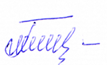 Председатель									Н.Н.ТимофеевКаляева К.С.26-04-93Положениеоб областном смотре самодеятельного народного творчества, посвященном 75-летию Великой Победы.I. Общие положения:1.1. Областной смотр самодеятельного народного творчества (далее – «Смотр») проводится в период с мая 2019 по май 2020 года в рамках объявленного Президентом Российской  Федерации Года Театра и посвященном 75-летию Великой Победы.1.2. Организаторами Смотра являются министерство образования Саратовской области и областная организация Профессионального союза работников народного образования и науки РФ.1.3. Работа по подготовке, проведению Смотра и награждению победителей возлагается на организационный комитет Смотра с правами жюри.1.4.Целями и задачами Смотра являются:- поддержка и развитие самодеятельного художественного творчества среди работников образования, науки и студенческой молодежи области;- активизация деятельности образовательных  учреждений и профсоюзных организаций по подготовке к празднованию 75-летия Великой Победы;- сохранение лучших традиций патриотического и гражданского воспитания.II. Порядок и сроки проведения  Смотра:Смотр самодеятельного творчества проходит в три этапа:I этап: май – октябрь 2019 года – отборочные концерты в образовательных учреждениях;II этап: ноябрь – декабрь 2019 года – районные и городские смотры художественной самодеятельности;III этап: январь – апрель 2020 года – зональные смотры самодеятельного творчества (по отдельному  графику)До 9 мая 2020 года – областной заключительный концерт самодеятельного творчества, посвященный 75-летию Великой Победы.III. Подведение итогов Cмотра:По итогам I этапа – лучшим участникам вручаются грамоты образовательного учреждения и первичной профсоюзной организации;По итогам II этапа – победителям и призерам вручаются грамоты, призы органа местного самоуправления, осуществляющего управление в сфере образования, городской, первичной профсоюзной организации.По итогам III этапа – лучшим участникам вручаются Почетные грамоты министерства образования области и областной организации Профсоюза работников народного образования и науки РФ; По итогам областного заключительного концерта – всем его участникам вручаются:	совместные с министерством образования области и областной организацией «Общероссийского Профсоюза образования»  дипломы лауреата областного смотра самодеятельного творчества, посвященного 75-летию Великой Победы;	- ценные призы от областной организации «Общероссийского Профсоюза образования».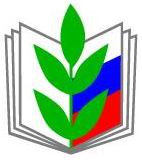 ПРОФСОЮЗ РАБОТНИКОВ НАРОДНОГО ОБРАЗОВАНИЯ И НАУКИ РФ(ОБЩЕРОССИЙСКИЙ ПРОФСОЮЗ ОБРАЗОВАНИЯ)САРАТОВСКАЯ ОБЛАСТНАЯ ОРГАНИЗАЦИЯКОМИТЕТ
г. Саратов, ул. Сакко и Ванцетти, д. 55 
тел./ факс (8452) 26-00-97
E-mail: obkomobr@gmail.com    http://www.sarprof.ruПредседателямрайонных, городских, первичных профсоюзных организаций
Исх. № 20 от 21.01.2019 г.На № ______________ от__________________Председателямрайонных, городских, первичных профсоюзных организацийПредседателямрайонных, городских, первичных профсоюзных организаций